Из письма И.П. Павлова к молодежи

Что бы я хотел пожелать молодежи моей родины, посвятившей себя науке? Прежде всего — последовательности. Об этом важнейшем условии плодотворной научной работы я никогда не могу говорить без волнения. Последовательность, последовательность и последовательность. С самого начала своей работы приучите себя к строгой последовательности в пополнении знаний. 

Изучите азы науки, прежде чем пытаться взойти на ее вершины. Никогда не беритесь за последующее, не усвоив предыдущего. Никогда не пытайтесь прикрыть недостатки своих знаний хотя бы и самыми смелыми догадками и гипотезами. Как бы ни тешил ваш взор своими переливами этот мыльный пузырь, он неизбежно лопнет, и ничего кроме конфуза у вас не останется. Приучите себя к сдержанности и терпению. Научитесь делать черную работу в науке. Изучайте, сопоставляйте, накопляйте факты. Как ни совершенно крыло птицы, оно никогда не могло бы поднять ее ввысь, не опираясь на воздух. Факты – это воздух ученого. Без них вы никогда не сможете взлететь. Без них ваши”теории” – пустые потуги. Но изучая, экспериментируя, наблюдая, старайтесь не оставаться у поверхности фактов. Пытайтесь проникнуть в тайны их возникновения. Настойчиво ищите законы, ими управляющие. Второе — это скромность. Никогда не думайте, что вы уже все знаете. И как бы высоко не оценили вас, всегда имейте мужество сказать себе: я невежда. Не давайте гордыне овладевать вами. Из-за нее вы будете упорствовать там, где нужно согласиться, из-за нее вы откажетесь от полезного совета и дружеской помощи, из-за нее утратите веру объективности. В том коллективе, которым мне приходится руководить, делает атмосфера. Мы все впряжены в одно общее дело, и каждый двигает его по мере своих сил и возможностей. У нас зачастую и не разберешь – что “мое”, а что “твое”, но от этого наше общее дело только выигрывает. Третье — это страсть. Помните, что наука требует от человека всей его жизни. И если бы у вас было две жизни, то их бы не хватило вам. Большого напряжения и великой страсти требует наука от человека. Будьте страстны в вашей работе и ваших исканиях.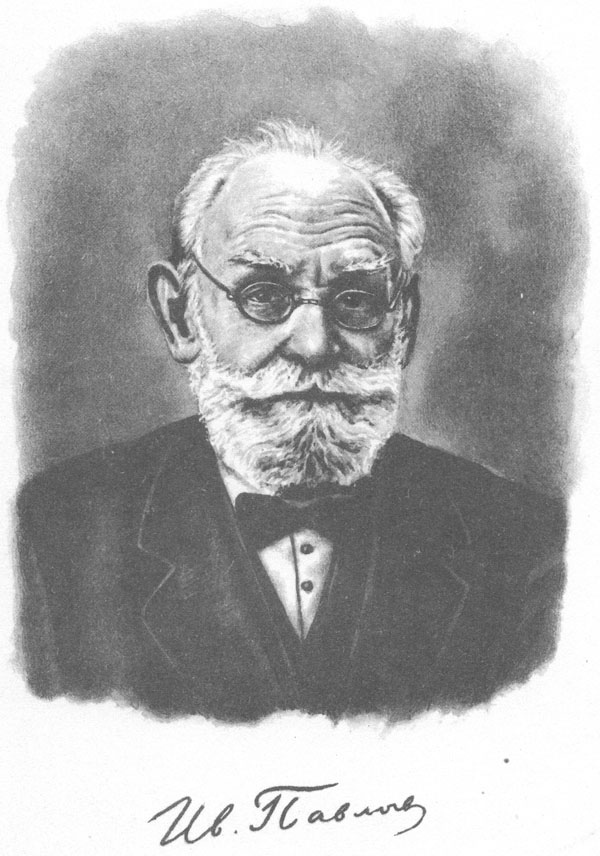 